AttendeesMEETING NOTESMEETING NOTES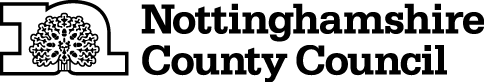 Meeting title:Leaders' Meeting - Covid-19 Leaders' Meeting - Covid-19 Date and time:19th October 2020, 10am – 11am 19th October 2020, 10am – 11am Location:Teams meetingTeams meetingChair: Cllr Kay CuttsCllr Kay CuttsDistrict/BoroughLeader/Chief ExecutiveAshfieldCllr. Jason ZadroznyCarol Cooper-SmithBassetlawCllr. Simon GreavesNeil TaylorBroxtoweCllr. Milan RadulovicCllr. Steve CarrGedlingCllr. John Clarke Mike HillMansfieldMayor Andy AbrahamsHayley BarsbyNewark & SherwoodCllr. David LloydJohn RobinsonRushcliffeCllr. Simon RobinsonKath Marriott NottinghamshireCllr. Kay CuttsAnthony MayAdrian SmithJonathan GribbinApologies:Ruth HydeCllr. Michael PayneNotes:Jonathan Gribbin provided a presentation on the latest infection data across the County which shows increasing rates in all age groups following initial growth in young adults from September onwards.Nottingham University Hospital Trust and Bassetlaw Hospital have begun to stand down some elective surgery because of the rate of Covid 19 related admissions.  There is roughly a 3 week lag between community infection increases and the resulting increases in hospital admissions.  It has been predicted that the number of available beds occupied by Covid patients may exceed the wave 1 peak.Infection rates in most of the City and parts of the County are at levels that meet thresholds for discussions with Government regarding an increase to the tier 3 alert level, very high.  A discussion between the Leaders of the City and County Councils and a Junior Minister from MHCLG is expected this week, an invitation is awaited. The Chair confirmed the groups acceptance and understanding of the data as presented. Cllr. Simon Greaves stated that further detail was required on the position at Bassetlaw Hospital, in terms of capacity across the Trust.  It would be very helpful for Health partners (e.g. Hospital Trust, Primary Care and CCG) to set out their position.Cllr. Simon Robinson emphasised the importance of factoring in all hospital capacity e.g. Nightingale Hospitals and Private Hospitals where available.Public Health colleagues are working with NHS Trusts to increase the data that is available on the impact of Covid admissions on their services.Infection Control in care homes is being managed robustly, but with the increasing levels of community transmission we are seeing, the chance of significant outbreaks in care homes increases. A number of attendees felt that there was a need to monitor the impact of tier 2 interventions on transmission rates before a rapid escalation to tier 3.Should there be a decision to move to tier 3, the areas that this should be applied would need to be discussed.  There is a balancing act between protecting our populations health and limiting economic damage as much as possible. Action: It was agreed that this group should meet daily this week, 16:00-17:00, to ensure that there is a shared understanding of the developing situation.  